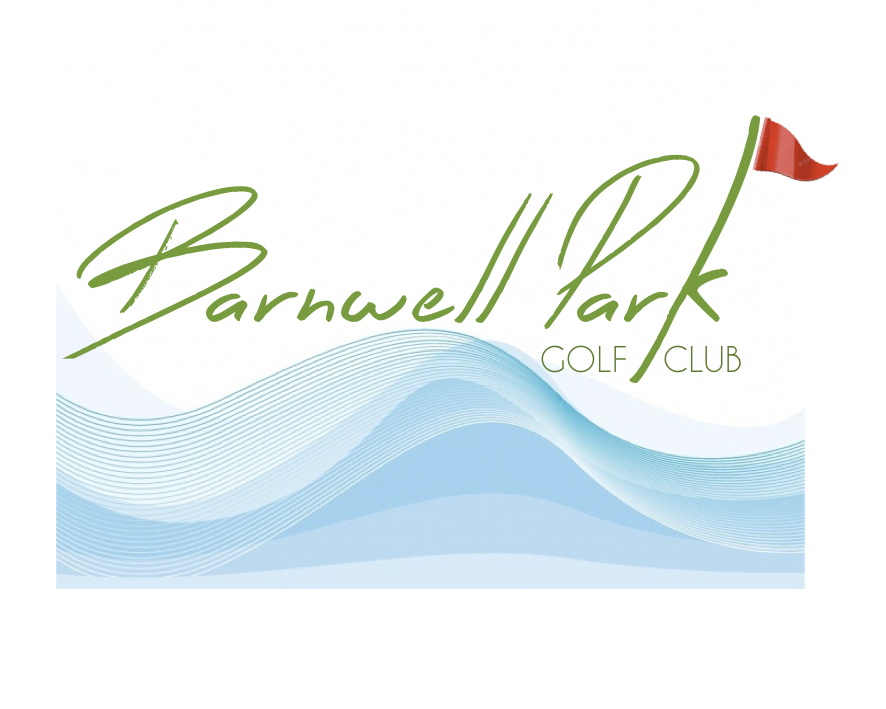 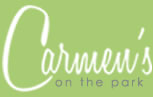  CHRISTMAS NEW YEARS TRADING HOURSFriday 24th December 2021					10.00am-5.00pmSaturday 25th December 2021 (Christmas Day)			ClosedSunday 26th December 2021					9.00am-4.00pmMonday 27th December 2021						ClosedTuesday 28th December 2021						ClosedWednesday 29th December 2021				10.00am-5.00pmThursday 30th December 2021					10.00am-5.00pmFriday 31st December 2021					10.00am-5.00pmSaturday 1st January 2022 (New Year’s Day)			9.00am-4.00pmSunday 2nd January 2022						9.00am-4.00pmMonday 3rd January 2022					10.00am-5.00pm	Tuesday 4th January 2022						Closed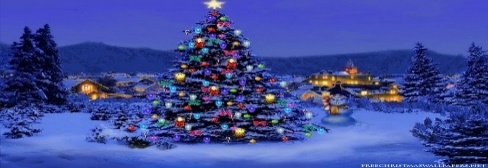 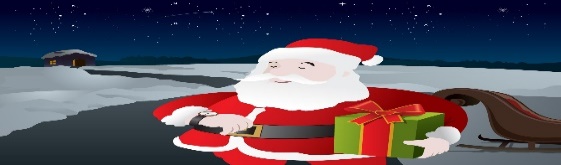 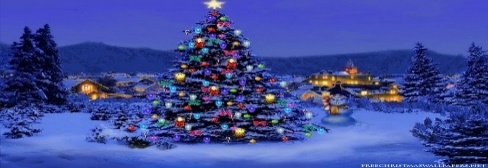 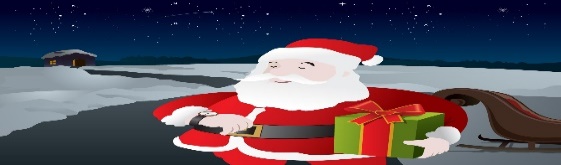 CARMEN’S ON THE PARKClosed from Friday 24th December 2021 and Re-opening on Wednesday 5th January 2022.Management reserves the right to alter trading hours as required.We wish all members a very Merry Christmas and a Happy New Year.	Regards,Barnwell Park Golf Club Limited			Roderick HetheringtonSecretary Manager